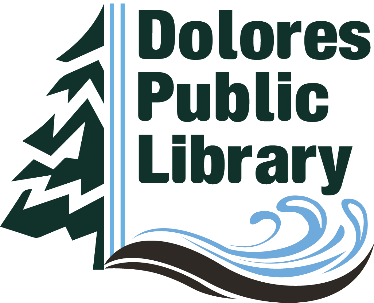 Dolores Public LibraryFinance Committee Minutes August 2, 2023Chair Sandra Jumper called the meeting to order at 12:30 pm. We discussed the Dolores Library Foundation Fund and decided to recommend depositing all donations to the library into the foundation fund, except for funds from The Friends of the Dolores Library and/or any municipal donations. We also discussed the year-end giving campaign for the foundation fund. We then reviewed estimated spending for the remainder of the year and the quarterly financials. Everything looked to be on track. 